 Stage: P5       Mrs Stephen, Mrs Johnstone, Mrs Martin and Miss Wilkinson                       Grid 7  Week beginning: 18.5.2020LiteracyWrite some Fake News!Fake news means stories that you see on social media and online that aren’t true. It can be false stories that are not true at all, or stories that have some truth, but the facts are wrong or the writer has exaggerated some parts of the story. Think about Who, What, Where, When and Why?! Write your fake news about the little pup in cross curricular!	Numeracy and MathsGo over the 6, 7 and 8 times tables.Time – Practice reading and writing time on a 24 hour clock. Remember to add on 12 hours. Work out time intervals.  For example, the train leaves at 6.30pm it arrives at its destination at 7.25pm. How long did the journey take?Health and WellbeingMake a list of five things you like about yourself.Create a poster displaying why it is important to get enough sleep. Routine, body clock and rest are all vocabulary you should include. ICT/TechnologiesLook up BBC bitesize they have great lessons to try.Download for free Pivot Animator at http://pivotanimator.net/Download.phpCreate an animation of your choice with at least 20-30 frames using all the new features from the latest version.Religious and Moral EducationThis is week is Cultural Diversity Week. Discuss with an adult what this means. Why do they have a day to mark this? What does it mean to you?Draw a picture to celebrate cultural diversity week.Cross Curricular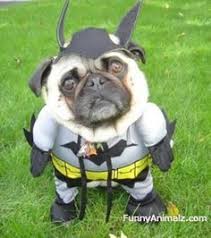 Draw your pet with an outfit on. If you don’t have a pet draw a friend or relatives pet!!Social Skills (Helping at home)Make your own breakfast week! Help wash the dishes.Put your electronic devices away for a couple of hours and spend time with the people around you. Play a game.Art and DesignCreate your own mindfulness colouring in page. This week I did a Roman Vase Mosaic it took me a long time but I found it very relaxing, soothing and calming.Why not do a drawing in the shape of your favourite animal.ScienceLook at the Dundee Science Centre website. There are lots of great home learning activities. Design and make a paper aeroplane. Record how far it travels. Try altering your design to make it go even further. 